O QUE É NECESSÁRIO PARA SE ORGANIZAR UMA CIDADE?Olá, pessoal!	Hoje nós vamos começar definitivamente o conteúdo do 2º bimestre. Vamos continuar aprendendo sobre como surgem e se organizam as sociedades humanas, agora falando em especial sobre as primeiras cidades e civilizações. Acompanhem atentamente as instruções para a realização da atividade:1. Leia o texto abaixo com atenção, nós vamos conversar sobre ele na próxima videoconferência: População urbana global passou de 38% a 55% do total em 40 anosConferência da ONU discute papel das cidades na sustentabilidade, resiliência e inclusãoOutubro de 2016A Conferência das Nações Unidas sobre Moradia e Desenvolvimento Urbano Sustentável, Habitat, encerra nesta quinta-feira sua terceira edição em Quito, no Equador, com um alerta de que sem a participação ativa das cidades, seus governantes e moradores, o mundo não terá como enfrentar problemas como as mudanças climáticas, a degradação do meio ambiente e a desigualdade. E não é por menos: promovida a cada 20 anos desde 1976, a conferência viu a fatia da população mundial que vive em áreas urbanas sair dos então 38%, ou cerca de 1,6 bilhão de pessoas, para 55%, ou aproximadamente quatro bilhões, este ano, com a perspectiva de passar dos 60%, ou mais de cinco bilhões de pessoas, em 2030, data limite para o mundo atingir os vários Objetivos do Desenvolvimento Sustentável estabelecidos pela própria ONU no ano passado. 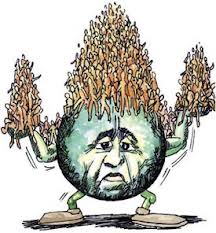 Este crescimento da participação da população urbana na mundial, no entanto, esteve longe de ser sustentável. Isso porque a alta se deu principalmente nos países em desenvolvimento ou de baixa renda. Neles, milhões de pessoas fugiram da fome e da miséria no campo apenas para encontrar um outro tipo de miséria nas grandes cidades. Segundo a ONU, hoje quase 900 milhões delas vivem em favelas espalhadas por todo mundo, com acesso restrito a serviços básicos, como saneamento e alimentação, e mais suscetíveis a problemas de saúde. Situação que tende a piorar, já que a perspectiva é de que esta população que vive nestes e outros tipos de assentamentos precários dobre até 2050.(Fonte: Jornal “O Globo”, disponível em: https://oglobo.globo.com/sociedade/populacao-urbana-global-passou-de-38-55-do-total-em-40-anos-20319443)2. Responda às questões abaixo de forma bem completa e detalhada, com base em seus próprios conhecimentos e experiências.a)  Por que, em sua opinião, as pessoas escolhem morar em cidades?b) Quais são as vantagens e desvantagens de morar em uma cidade?c) O que é necessário que exista em uma cidade para que ela seja bem organizada?3. Confira se suas respostas estão completas e de acordo com a proposta.4. Volte ao início do TAD, coloque seu nome, horário de início e término e DPO.5. Poste a atividade no moodle e salve uma cópia com você. Vamos precisar dela na próxima videoconferência.Caso tenha dúvidas com a atividade, chame o professor no Google Hangouts durante o horário de aula: vinicius.araujo.ieijf2@gmail.comHorário de inícioHorário de términoTempo total (min.)DPO